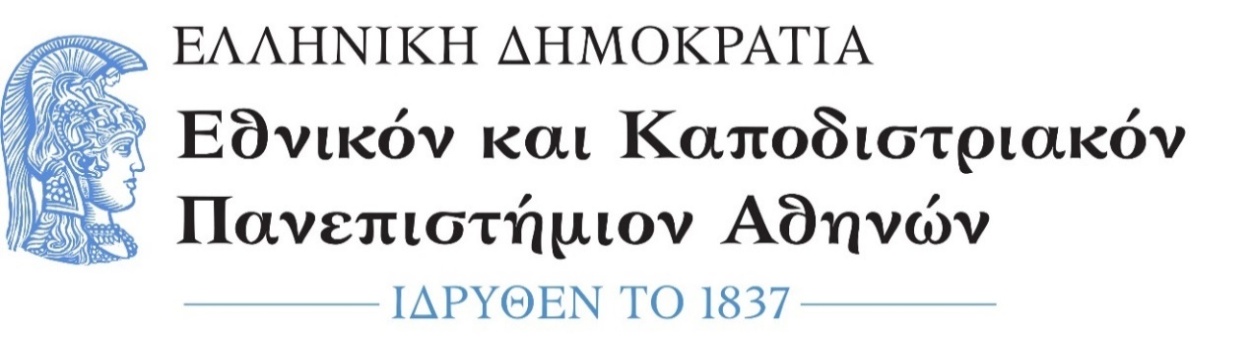 ΣΧΟΛΗ ΕΠΙΣΤΗΜΩΝ ΥΓΕΙΑΣΤΜΗΜΑ ΟΔΟΝΤΙΑΤΡΙΚΗΣΕΚΘΕΣΗ ΠΕΡΑΤΩΣΗΣ ΜΕΤΑΔΙΔΑΚΤΟΡΙΚΗΣ ΕΡΕΥΝΑΣΗμερομηνία:ΕισαγωγήΥπόθεση- ΣτόχοιΠεριγραφή αποτελεσμάτων έρευναςΔημοσιεύσεις της μεταδιδακτορικής έρευναςΑναφορέςΕπώνυμο: Όνομα: Αριθμός Μητρώου: Ημερομηνία Εγγραφής: Ο/Η μεταδιδάκτορας ερευνητής/τρια(υπογραφή)Ο/Η επιβλέπων/ουσα καθηγητής/τρια(υπογραφή)